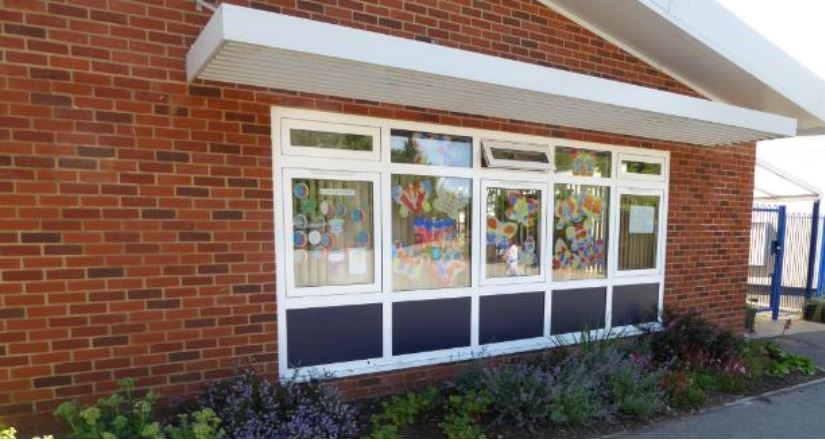 Assistant HeadteacherRayne Primary SchoolAttain Academy PartnershipJob Description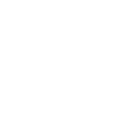 Pay and ConditionsSpecific Job description – Assistant HeadteacherExercise of Particular DutiesThe conditions of employment of teachers, taken from the School Teachers’ Pay and Conditions Document (2004 and updated every year), specifies the professional duties required to be carried out by all teachers.  In addition “a teacher employed as a teacher in a school shall perform, in accordance with any directions which may be reasonably given to him by the Head of School / Headteacher from time to time, such particular duties as may reasonably be assigned to him”.  Professional DutiesExperienceSuccessful leadership and management experience in a school Involvement in school self-evaluation and development planningDemonstrable experience of successful line management and staff developmentData analysis skills, and the ability to use data to set targets and identify weaknessesUnderstanding of high-quality teaching, and the ability to model this for others and support others to improveUnderstanding of school finances and financial managementEffective communication and interpersonal skillsAbility to communicate a vision and inspire othersAbility to build effective working relationshipsSafeguardingFulfil personal responsibilities, and support the Head of School / Headteacher in securing compliance by those working in school, for safeguarding as set out in the Children’s Act, Statutory Guidance and by the Local Children’s Safeguarding Board.  These include:Operating a culture of listening to children and taking account of their wishes and feelings, both in individual decisions and the development of services;Operating clear whistleblowing procedures, Sharing information, with other professionalsTake responsibility as the designated professional lead for Safeguarding in the absence of the Head of School / HeadteacherOperating safe recruitment practices  Ensuring appropriate supervision and support for staff, including undertaking Induction, safeguarding training and reviews of practiceOperating and monitoring clear policies for dealing with allegations against people who work with children. TeachingPlan and teach lessons to the classes they are assigned to teach within the context of the school’s plans, curriculum and schemes of work.Assess, monitor, record and report on the learning needs, progress and achievements of assigned pupils.Participate in arrangements for preparing pupils for external examinations.Contribute to the whole school organisation, strategy and developmentContribute to the development, implementation and evaluation of the school’s policies, practices and procedures in such a way as to support the school’s values and vision.Work with others on curriculum and/or pupil development to secure co-ordinated outcomes.Supervise and so far as practicable teach any pupils where the person timetabled to take the class is not available to do so.Health, safety and disciplinePromote the safety and well-being of pupils.Maintain good order and discipline among pupils.Management of staff and resourcesDirect and supervise support staff assigned to them and, where appropriate, other teachers.Contribute to the recruitment, selection, appointment and professional development of other teachers and support staff.Deploy resources delegated to them.Professional developmentParticipate in arrangements for the appraisal and review of their own performance and, where appropriate, that of other teachers and support staff.Participate in arrangements for their own further training and professional development and, where appropriate, that of other teachers and support staff including induction.CommunicationCommunicate with pupils, parents and carers.Work with colleagues and other relevant professionalsCollaborate and work with colleagues and other relevant professionals within and beyond the school.Responsibility for a ClassCo-ordinating activities relating to a subject area or areas, to include:Developing, monitoring, reviewing, evaluating effectiveness of and reporting on policy, action plans and practicePlanning and managing associated resources/teaching materials, teaching programmes, courses of study, methods of teaching and assessmentGeneralGive guidance, support and encouragement to staff and leading in-service development sessionsBe accountable for securing the highest standards of pupil achievement across a curriculum area, monitoring and evaluation of pupil achievement and setting targets for improvementLead, develop and enhance the teaching practice of others in a curriculum area by evaluating, supporting, guiding and target settingBe accountable for the strategic leadership and management of a curriculum area, developing and implementing plans, policies, targets and practices within the context of the school’s aims and policiesBe aware of and comply with policies and procedures relating to child protection, equal opportunities, health, safety and security, confidentiality and data protection, reporting all concerns to an appropriate personBe aware of and support difference and ensure all pupils have equal access to opportunities to learn and developParticipate in training and other learning activities as requiredAttend relevant school meetings as requiredRespect confidentiality at all timesParticipate in the performance and development review process, taking personal responsibility for identification of learning, development and training opportunities in discussion with line manager.Comply with individual responsibilities, in accordance with the role, for health & safety in the workplaceEnsure that all duties and services provided are in accordance with the School’s Equal Opportunities PoliciesData protectionBe aware of the Trust’s responsibilities under the Data Protection Act 2018 and all subsequent legislation and/or regulations for the security, accuracy and relevance of personal data held on such systems and ensure that all administrative and financial processes comply with this. Maintaining client records and archive systems, in accordance with departmental procedure, policy and statutory requirements. Confidentiality You are expected to treat all information acquired through your employment, both formally and informally, in strict confidence. There are strict rules and protocols defining employees’ access to and use of the Trust’s databases. Any breach of these rules and protocols will be regarded as subject to disciplinary investigation. There are internal procedures in place for employees to raise matters of concern regarding such issues as bad practice or mismanagement. EqualitiesThe Trust has a strong commitment to achieving equality of opportunity in its services to the community and in the employment of people. It expects all employees to understand, comply with and to promote its policies in their own work, to undertake any appropriate training and to challenge racism, prejudice and discrimination. Safeguarding Children and Safer Recruitment The Attain Academy Partnership is committed to safeguarding and promoting the welfare of children and young people as required under the Education Act 2002 and expects all staff and volunteers to share this commitment. The duties above are neither exclusive nor exhaustive and the post holder may be required by the Head of school / Headteacher to carry out appropriate duties within the context of the job, skills and grade.An ENHANCED DBS check is required for this post.This job description is subject to annual review and alterations may be negotiated to reflect the changing needs of the school. This job description does not form part of the contract of employment.  It describes the way in which the teacher is expected and required to perform and complete the particular duties as set out above.This is a permanent position, full time. Based at one of our Essex schools.In order to reflect the demands of the post, the salary will be within LS 1 - 8 depending on experience. You will also be eligible to join the Teachers’ Pension Scheme.Reports toHead of School / Headteacher Job PurposeThe Assistant Headteacher shall play a major role under the overall direction of the Head of School / Headteacher in;(a) formulating the aims and objectives of the school;(b) establishing the policies through which they shall be achieved;(c) managing staff and resources to that end; and(d) monitoring progress towards their achievement;The Assistant Headteacher shall undertake any professional duties of the Head of School / Headteacher reasonably delegated to him/her by the Head of School / Headteacher. To provide for the educational, social, moral, spiritualand cultural development of each individual child in theclass allocated for each specific academic yearTo be responsible and accountable for securing the highest standards of pupil achievement across the Key Stages, through effective monitoring, evaluation and review of learning progress and teaching outcomes and setting targets for improvementTo lead, develop and enhance the teaching practices of others across the Key Stages, by evaluating, supporting, guiding and target settingPerson SpecificationPerson SpecificationPerson SpecificationDetailEssentialDesirableQualifications & ExperienceSpecific qualifications & experienceQualified teacher status (as recognised by the department for education).Degree educated√√Qualifications & ExperienceKnowledge of relevant policies and proceduresAn understanding of current educational initiatives for children with additional needsCommitted to providing excellent provision for all pupils and achieving high standards of pupil progressExperience in leading one or more curriculum areas, including identifying pupil needs, monitoring and evaluating standardsA highly successful classroom practitioner, who is creative in their approach to teaching and learningSuccessful  experience of teaching in more than one phase KS1 / KS2Experience as part of a leadership teamSome experience of managing a budgetProven ability in leading staff teams / curriculum development and measuring progressAn understanding of EAL issues√√√√       √√√√   √CommunicationWrittenAbility to write detailed reports, letters.√CommunicationVerbalAbility to use clear language to communicate information unambiguously ability to listen effectively.√CommunicationLanguagesSpecialist language/communication skills if appropriate.√CommunicationNegotiatingAbility to negotiate effectively with adults and children.√Working with childrenBehaviour ManagementAbility to demonstrate effective implementation of the school’s behaviour management policy and strategies, which contribute to a purposeful learning environment.√Working with childrenCurriculumDetailed understanding of the school curriculum.Good working knowledge of specialist curriculum area(s) if appropriate.√√Working with childrenChild DevelopmentDetailed understanding of child development.Ability to assess progress performance and recommend appropriate strategies to support development.Motivate, inspire and have high expectations of pupils.√√√ManagementHealth & Well beingUnderstand and support the importance of physical and emotional wellbeing.  √Working with othersWorking with partnersAbility to make a proactive contribution to the work of the team supporting children, their families and carers and contribute to group thinking, planning etc.√Working with othersRelationshipsAbility to establish rapport and respectful and trusting relationships with children, their families and carers and other adults.√Working with othersTeam workAbility to work effectively with a range of adults.√Working with othersInformationContribute to the development and implementation of effective systems to share information.√Responsibilities Organisational skillsGood organisational skills.Ability to remain calm under pressure.To be flexible.Follow instructions accurately.√√√√Responsibilities Line ManagementAbility to manage and support the work of others.√Responsibilities Time ManagementAbility to manage own time effectively.Ability to adapt quickly and effectively to changing circumstances/situations.√√Responsibilities CreativityDemonstrate creativity and an ability to resolve problems independently.√GeneralEqualitiesAwareness of and promotion of equality.√GeneralHealth & SafetyGood understanding of Health & Safety.√GeneralChild ProtectionGood understanding and effective implementation of child protection procedures.√GeneralConfidentiality/Data ProtectionUnderstand procedures and legislation relating to confidentiality and data protection.√GeneralCPDDemonstrate a clear commitment to develop and learn in the role.Ability to critically evaluate own performance.√√